Spotlight on Safer Internet Day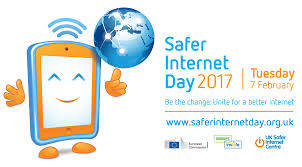 Safer Internet Day 2017 will be celebrated globally on Tuesday 7th February with the theme ‘Be the change: Unite for a better internet’.To support with this the UK Safer Internet Centre have made resources available at www.saferinternet.org.uk. The Power of ImageImage and video sharing are powerful tools of communication, self-expression and creativity, but there can be pressures, risks and potential negative consequences. 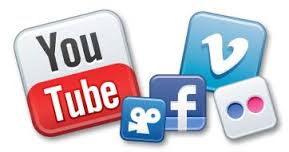 This Safer Internet Day encourages people to think about the power of image – both positive and negative – in digital youth culture; ensuring that children have the skills, knowledge, confidence and resilience to communicate using images and videos safely and creatively. To explore these themes, there are a range of activities taking place for Safer Internet Day:Education Packs and  films (SID TV) which will help pupils to explore the issues children and young people face as a result of communicating using images and videos, from the pressure to be perfect, to the impact of sharing on their online reputation and privacy.#giveasmile social media campaign calling on people to use the power of emojis and selfies to help make the internet a more positive place. Youth photo campaign: young people across the UK have been creating images to share how images and videos play a role in their online lives, and these images will be exhibited at events across the UK on Safer Internet Day. A research report into children’s use of images and videos online will be launched by the UK Safer Internet Centre on Safer Internet Day. What can schools do?Discuss with your safeguarding group which activities they think should be part of the day Use the relevant education pack to deliver a lesson or tutor time with the Safer Internet theme.Put information for parents and a link to the parents film on your websiteHold a parents information evening/special assembly led by students/ have a display using the materials from the education packs for parents.Encourage students to join in with the Youth Photo campaignResourcesYou can download the education packs in English and Welsh here: https://www.saferinternet.org.uk/safer-internet-day/2017/education-packs

There is also a resource pack for leading a session for parents/carers: https://www.saferinternet.org.uk/safer-internet-day/2017/education-packs/education-pack-parents-and-carersThere are films which will help start conversations about images and videos online. The films look at how children and young people of different ages view, create and share images. https://www.saferinternet.org.uk/safer-internet-day/2017/sid-tvChildnet International is a non-profit organisation working with others to help make the internet a great and safe place for children.http://www.childnet.com/The CEOP Command’s Thinkuknow programme provides resources, training and support for professionals who work directly with children and young people. www.thinkuknow.co.uk/teachers, The UK Safer Internet Centre is where you can find e-safety tips, advice and resources to help children and young people stay safe online.http://www.saferinternet.org.uk/